Supplementary Materials for Trichia et al., Associations of types of dairy consumption with adiposity: cross-sectional findings from over 12,000 adults in the Fenland Study,  UKCorrespondence: Dr Eirini Trichia and Professor Nita G. ForouhiMedical Research Council Epidemiology UnitUniversity of Cambridge School of Clinical MedicineBox 285 Institute of Metabolic ScienceCambridge Biomedical CampusCB20QQ, Cambridge, UKEmail: Eirini.Trichia@mrc-epid.cam.ac.uk; Nita.Forouhi@mrc-epid.cam.ac.uk  Telephone: +44 (0) 1223 330315Fax: +44 (0) 1223 330316=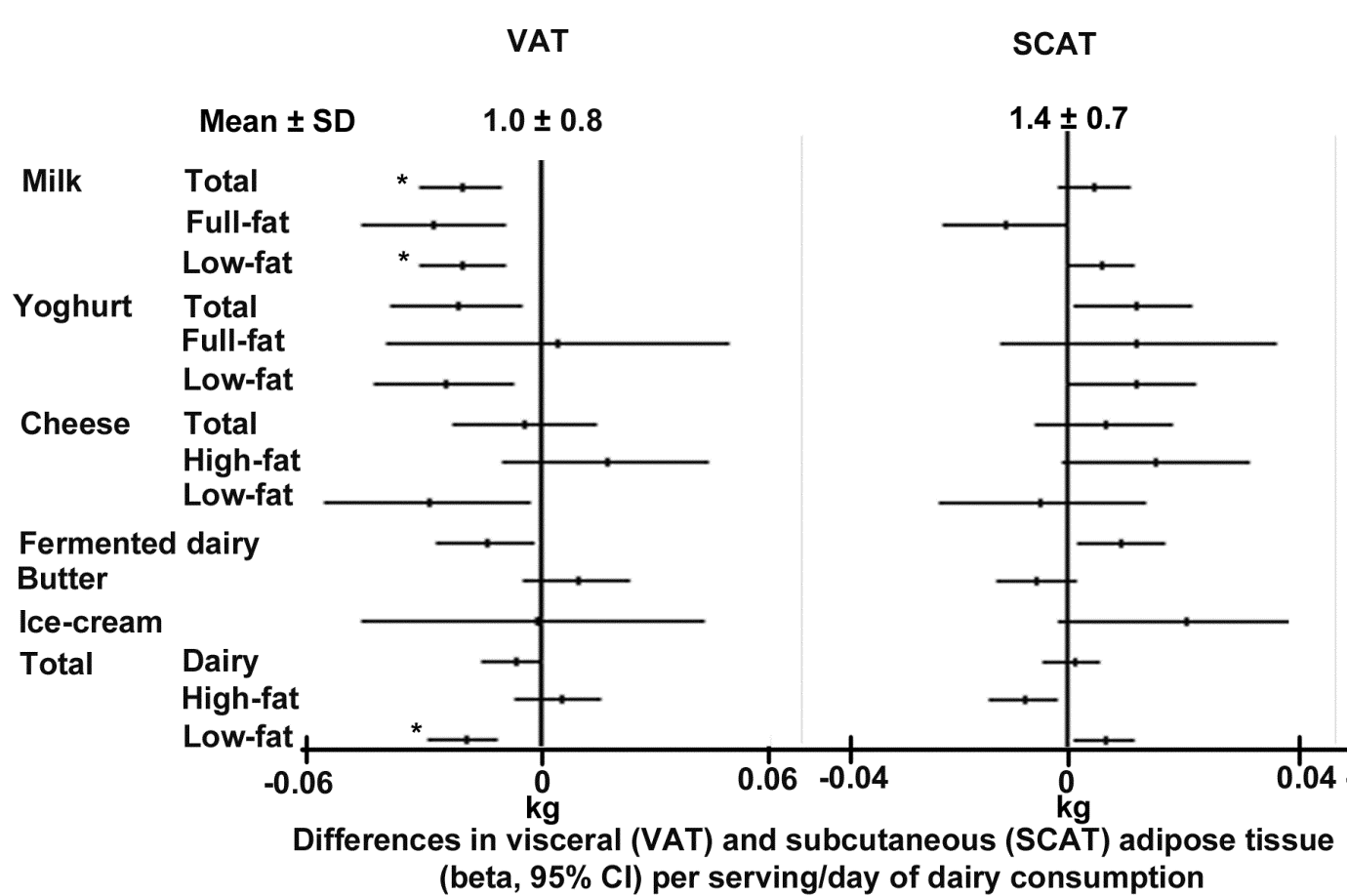 Supplemental Figure 1. Associations of types of dairy consumption (servings/d) with visceral (VAT) and subcutaneous (SCAT) adipose tissue estimated with dual energy X-ray absorptiometry (DEXA) among over 12,000 adults in the Fenland Study, UK. Forest plots represent regression coefficients with their 95% CIs. Associations were adjusted for age (years), sex, test-site (Cambridge, Ely, Wisbech), ethnicity (white, non-white), total energy intake (kcal/d), other dairy types, educational level (low, medium, high), age when full-time education finished (years), socio-economic status based on occupation (low, medium, high), income (<£20,000, £20,000-40,000, >£40,000), marital status (single, married, widowed/separated), smoking status (never, former, current smoker), pack-years of smoking, energy expenditure due to physical activity (kJ/kg per d), lipid-lowering medication (Yes, No), anti-hypertensive medication (Yes, No), hormone-replacement therapy (Yes, No, Men), intakes (g/d) of fruit, vegetables (not including potatoes), potatoes, legumes, processed cereals, whole-grain cereals, poultry and eggs, red meat, processed meat, fish, sauces, margarine, nuts, sweet snacks, sugar-sweetened beverages, artificially sweetened beverages, fruit juice, regular coffee, decaffeinated coffee, tea and alcoholic beverages, plasma vitamin C levels (µmol/l), dietary supplement use (Yes, No), and BMI (kg/m2). Statistically significant associations after false discovery rate corrections are marked with an asterisk. Dairy consumption was derived from a food frequency questionnaire. Dairy types were categorised into groups as shown in Table 1. DEXA: Dual Energy X-ray Absorptiometry; SCAT: Subcutaneous Adipose Tissue; VAT: Visceral Adipose TissueSupplemental Table 1. Descriptive characteristics  of dietary factors for the bottom (non-consumers) and top categories of milk, yoghurt and cheese consumption (g/d), as well as in the all eligible participants (n=12,065) of the Fenland study, UK*Supplemental Table 1. Descriptive characteristics  of dietary factors for the bottom (non-consumers) and top categories of milk, yoghurt and cheese consumption (g/d), as well as in the all eligible participants (n=12,065) of the Fenland study, UK*Supplemental Table 1. Descriptive characteristics  of dietary factors for the bottom (non-consumers) and top categories of milk, yoghurt and cheese consumption (g/d), as well as in the all eligible participants (n=12,065) of the Fenland study, UK*Supplemental Table 1. Descriptive characteristics  of dietary factors for the bottom (non-consumers) and top categories of milk, yoghurt and cheese consumption (g/d), as well as in the all eligible participants (n=12,065) of the Fenland study, UK*Supplemental Table 1. Descriptive characteristics  of dietary factors for the bottom (non-consumers) and top categories of milk, yoghurt and cheese consumption (g/d), as well as in the all eligible participants (n=12,065) of the Fenland study, UK*Supplemental Table 1. Descriptive characteristics  of dietary factors for the bottom (non-consumers) and top categories of milk, yoghurt and cheese consumption (g/d), as well as in the all eligible participants (n=12,065) of the Fenland study, UK*Supplemental Table 1. Descriptive characteristics  of dietary factors for the bottom (non-consumers) and top categories of milk, yoghurt and cheese consumption (g/d), as well as in the all eligible participants (n=12,065) of the Fenland study, UK*Supplemental Table 1. Descriptive characteristics  of dietary factors for the bottom (non-consumers) and top categories of milk, yoghurt and cheese consumption (g/d), as well as in the all eligible participants (n=12,065) of the Fenland study, UK*Supplemental Table 1. Descriptive characteristics  of dietary factors for the bottom (non-consumers) and top categories of milk, yoghurt and cheese consumption (g/d), as well as in the all eligible participants (n=12,065) of the Fenland study, UK*Supplemental Table 1. Descriptive characteristics  of dietary factors for the bottom (non-consumers) and top categories of milk, yoghurt and cheese consumption (g/d), as well as in the all eligible participants (n=12,065) of the Fenland study, UK*Supplemental Table 1. Descriptive characteristics  of dietary factors for the bottom (non-consumers) and top categories of milk, yoghurt and cheese consumption (g/d), as well as in the all eligible participants (n=12,065) of the Fenland study, UK*Supplemental Table 1. Descriptive characteristics  of dietary factors for the bottom (non-consumers) and top categories of milk, yoghurt and cheese consumption (g/d), as well as in the all eligible participants (n=12,065) of the Fenland study, UK*Supplemental Table 1. Descriptive characteristics  of dietary factors for the bottom (non-consumers) and top categories of milk, yoghurt and cheese consumption (g/d), as well as in the all eligible participants (n=12,065) of the Fenland study, UK*Supplemental Table 1. Descriptive characteristics  of dietary factors for the bottom (non-consumers) and top categories of milk, yoghurt and cheese consumption (g/d), as well as in the all eligible participants (n=12,065) of the Fenland study, UK*Supplemental Table 1. Descriptive characteristics  of dietary factors for the bottom (non-consumers) and top categories of milk, yoghurt and cheese consumption (g/d), as well as in the all eligible participants (n=12,065) of the Fenland study, UK*Dietary variablesOverallOverallMilk†Milk†Milk†Milk†Yoghurt†Yoghurt†Yoghurt†Yoghurt†Cheese†Cheese†Cheese†Cheese†Dietary variablesOverallOverall293293(146-439)(146-439)35.335.3(8.8-71.8)(8.8-71.8)14.614.6(4.8-26.9)(4.8-26.9)Dietary variablesOverallOverall0g/d0g/d585-732g/d585-732g/d0g/d0g/d99.5-1,134g/d99.5-1,134g/d0g/d0g/d26.8-284g/d26.8-284g/dDietary variablesn=12,065n=12,065n=921n=921n=1,490n=1,490n=2,787n=2,787n=3,014n=3,014n=779n=779n=3,028n=3,028Dairy productsFull-fat milk 0.0(0.0 - 0.0)0.0(0.0 - 0.0)0.0(0.0 - 0.0)0.0(0.0 - 0.0)0.0(0.0 - 0.0)0.0(0.0 - 0.0)0.0(0.0 - 0.0)Low-fat milk 293(146 - 293)0.0(0.0 - 0.0)585(585- 585)146(132 - 293)293(146 – 397)265(132 - 293)293(146 - 293)Full-fat yoghurt 0.0(0.0 – 8.8)0.0(0.0 – 8.8)0.0(0.0 – 8.8)0.0(0.0 - 0.0)0.0(0.0 – 17.6)0.0(0.0 – 8.8)0.0(0.0 – 8.8)Low-fat yoghurt 17.6(0.0 – 54.2)8.8(0.0 – 54.2)17.6(0.0 – 54.2)0.0(0.0 - 0.0)99.5(99.5 – 126)8.8(0.0 – 54.2)54.2(0.0 – 99.5)High-fat cheese 14.6(4.8 – 14.6)14.6(2.4 – 14.6)14.6(4.8 – 14.6)14.6(2.4 – 14.6)14.6(4.8 – 14.6)0.0(0.0 - 0.0)26.9(14.6 – 34.0)Low-fat cheese 0.0(0.0 – 4.2)0.0(0.0 – 4.2)0.0(0.0 – 4.2)0.0(0.0 – 0.0)0.0(0.0 – 8.4)0.0(0.0 - 0.0)4.2(0.0 – 25.8)Cream 0.0(0.0 – 2.8)0.0(0.0 – 1.4)0.0(0.0 – 2.8)0.0(0.0 – 1.4)0.0(0.0 – 2.8)0.0(0.0 - 0.0)0.0(0.0 – 2.8)Butter 1.4(0.0 – 8.2)1.3(0.0 – 7.6)1.4(0.0 – 8.6)1.4(0.0 – 8.0)0.9(0.0 – 7.9)0.0(0.0 – 4.3)2.8(0.0 – 10.0)Ice-cream 5.7(0.0 – 5.7)5.7(0.0 – 5.7)5.7(0.0 – 11.3)5.7(0.0 – 5.7)5.7(0.0 – 11.3)5.7(0.0 – 5.7)5.7(0.0 – 11.3)Low-fat fermented dairy products 39.5(8.8 – 99.5)21.8(0.0 – 88.8)34.9(8.8 – 80.0)0.0(0.0 - 0.0)126(108 – 139)8.8(0.0– 54.2)63.0(17.6 – 125)Fermented dairy products 54.2(22.0 – 104)38.2(14.6 – 103)49.9(22.4 – 97.0)14.6(4.8 – 14.6)139(123 – 160)8.8(0.0– 54.2)91.2(48.2 – 146)High-fat dairy products26.0(14.6 – 45.3)20.3(9.5 – 34.5)27.4(14.6 – 56.4)24.6(12.7 – 46.7)26.0(14.6 – 44.0)7.9(1.4 – 31.8)40.4(29.0 – 62.3)Low-fat dairy products 301(159 - 439)21.8(0.0 – 88.8)639(585 – 728)154(136 – 297)401(272 – 538)293(132 – 427)318(180 – 447)Total dairy products344(220 – 478)55.5(23.0 – 117)681(627 – 759)303(162 – 408)436(306 – 570)303(160 – 453)382(259 – 508)Other dietary factorsFruits 203(109–323)208(106–333)195(98.1–318)139(57.7–253)271(170–405)176(84.0–307)238(135–368)Vegetables  234(166–319)261(177–357)225(149–309)198(134–278)262(191–360)209(130–303)263(189–357)Potatoes 80.2(54.2–116)71.4(35.2–92.2)89.0(62.6–125)89.0(59.1–125)80.2(53.8–116)80.2(44.0–125)80.2(53.8–119)Legumes  54.2(31.4–81.1)53.6(28.4–87.6)57.2(34.8–83.7)52.5(28.4–79.7)56.9(33.3–82.7)54.5(27.4–81.3)59.5(35.3–87.4)Processed cereals  78.9(46.5–122)66.6(35.3–117)82.9(53.0–130)74.7(42.7–116)76.4(45.8–122)64.3(36.6–111)89.7(53.1–134)Whole-grain cereals 55.7(19.7–120)52.9(17.8–132)58.8(18.9–129)30.0(9.1–87.5)71.3(28.0–145)39.8(12.9–114)72.4(28.0–143)Poultry and eggs53.0(23.1–56.5)49.5(21.5–56.5)53.0(23.1–71.0)49.5(23.1–56.5)53.0(23.1–71.0)49.5(21.5–56.5)53.0(23.1–71.0)Red meat  43.2(21.7–69.3)36.2(12.9–63.0)49.6(26.8–80.5)46.2(24.2–74.0)39.7(20.3–64.5)42.6(20.3–71.5)39.2(19.3–67.4)Processed meat  26.5(13.2–42.7)20.4(6.2–35.1)30.7(16.5–49.1)30.1(15.5–50.4)24.4(11.3–39.9)24.6(10.6–46.0)24.9(10.4–43.2)Fish 35.4(20.2–57.1)35.4(19.2–65.1)36.3(23.4–58.7)30.5(16.1–48.3)39.4(24.0–65.1)32.1(16.1–54.6)36.3(20.2–60.2)Sauces 18.0(8.7–30.1)15.9(6.6–27.9)19.2(9.5–30.9)17.1(6.6–29.5)19.3(9.7–31.9)13.8(4.5–27.9)20.5(10.8–33.4)Margarine 4.3(0.0-10.0)4.3(0.0-10.0)7.1(0.7-10.0)4.3(0.0-10.0)4.3(0.0-10.0)4.3(0.0-10.0)5.0(0.0-10.0)Nuts 2.1(0.0–4.2)2.1(0.0–12.9)2.1(0.0–4.2)2.1(0.0–4.2)2.1(0.0–4.2)2.1(0.0–4.2)2.1(0.0–4.2)Sweet snacks 74.5(43.4–121)59.0(32.8–104)86.7(50.8–138)76.0(43.3–128)69.8(40.2–114.1)69.7(34.9–120)79.7(46.7–131.1)Sugar-sweetened beverages 14.0(0.0-40.0)2.8(0.0–31.6)17.2(0.0–45.6)16.8(0.0-68)5.6(0.0-40.0)14.0(0.0–45.2)14.0(0.0-40.0)Artificially sweetened beverages 0.0(0.0-28.0)0.0(0.0-28.0)0.0(0.0-28.0)0.0(0.0-28.0)0.0(0.0-86.0)0.0(0.0-28.0)0.0(0.0-28.0)Fruit juice 16.8(8.4–94.8)16.8(8.4–94.8)16.8(8.4–94.8)16.8(0.0–51.6)51.6(8.4–120)16.8(0.0–94.8)51.6(8.4–120)Regular coffee 190(13.3-475)150(0.0-475)190(13.3-475)190(0.0-475)190(0.0-475)81.7(0.0-475)190(13.3-475)Decaffeinated coffee 0.0(0.0-13.3)0.0(0.0-13.3)0.0(0.0-13.3)0.0(0.0-0.0)0.0(0.0-13.3)0.0(0.0–0.0)0.0(0-13.3)Tea 475(150-855)150(0.0-475)475(150-855)475(81.7-855)475(190-475)475(81.7-855)475(150-855)Alcoholic beverages 73.9(17.5–177)53.8(8.8–144)59.4(10.4–177)67.1(10.4–222)55.4(10.4–141)32.4(0.0–127)75.3(18.2–179)Plasma vitamin C (µmol/l)69.4(56.1–82.2)72.6(59.2–87.1)64.9(49.5–78.5)63.2(47.3–77.8)73.1(61.2–85.2)67.3(53.2–79.7)70.9(58.4–83.4)*Variables are presented as median (interquartile range). *Variables are presented as median (interquartile range). *Variables are presented as median (interquartile range). *Variables are presented as median (interquartile range). *Variables are presented as median (interquartile range). *Variables are presented as median (interquartile range). *Variables are presented as median (interquartile range). *Variables are presented as median (interquartile range). *Variables are presented as median (interquartile range). *Variables are presented as median (interquartile range). *Variables are presented as median (interquartile range). *Variables are presented as median (interquartile range). *Variables are presented as median (interquartile range). *Variables are presented as median (interquartile range). *Variables are presented as median (interquartile range). †Five categories; Milk: Non-consumers, 146 g/d, 293 g/d, 439 g/d, 585 or 732 g/d (categories presented: non-consumers and 585-732 g/d); Yoghurt: Non-consumers and quartiles within consumers (1st quartile:8.8-8.8 g/d, 2nd quartile: 17.6 – 35.3 g/d, 3rd quartile: 54.2 – 71.8 g/d, 4th quartile: 99.5 – 1,134 g/d; categories presented: non-consumers and 4th quartile within consumers); Cheese: Non-consumers and quartiles within consumers (1st quartile: 2.4 – 4.8 g/d, 2nd quartile: 6.6 – 13.2 g/d, 3rd quartile: 14.6 – 25.8 g/d, 4th quartile: 26.8 – 284.6 g/d; categories presented: non-consumers and 4th quartile within consumers). Dairy consumption was assessed with a food frequency questionnaire. Milk consumption was assessed with two questions. In the first question, participants could choose the type of milk that they consumed most frequently (options: “Full cream, silver”, “Semi-skimmed, red/white”, “Skimmed/blue”, “Channel Islands, gold”, “Dried milk, “Soya”, “Other”, “None”). In  the second question, participants could choose one of six categories for the daily amount of milk consumed [options: “None”, “Quarter of a pint” (146 g/d), “Half a pint” (293 g/d), “Three quarters of a pint” (439 g/d), “One pint” (585 g/d), “More than one pint” (732 g/d)]. Full-fat yoghurt, low-fat yoghurt, high-fat cheese, low-fat cheese, butter, cream and ice-cream were assessed with questions including nine frequencies, which ranged from “Never or less than once/month” to “6+ per day”. †Five categories; Milk: Non-consumers, 146 g/d, 293 g/d, 439 g/d, 585 or 732 g/d (categories presented: non-consumers and 585-732 g/d); Yoghurt: Non-consumers and quartiles within consumers (1st quartile:8.8-8.8 g/d, 2nd quartile: 17.6 – 35.3 g/d, 3rd quartile: 54.2 – 71.8 g/d, 4th quartile: 99.5 – 1,134 g/d; categories presented: non-consumers and 4th quartile within consumers); Cheese: Non-consumers and quartiles within consumers (1st quartile: 2.4 – 4.8 g/d, 2nd quartile: 6.6 – 13.2 g/d, 3rd quartile: 14.6 – 25.8 g/d, 4th quartile: 26.8 – 284.6 g/d; categories presented: non-consumers and 4th quartile within consumers). Dairy consumption was assessed with a food frequency questionnaire. Milk consumption was assessed with two questions. In the first question, participants could choose the type of milk that they consumed most frequently (options: “Full cream, silver”, “Semi-skimmed, red/white”, “Skimmed/blue”, “Channel Islands, gold”, “Dried milk, “Soya”, “Other”, “None”). In  the second question, participants could choose one of six categories for the daily amount of milk consumed [options: “None”, “Quarter of a pint” (146 g/d), “Half a pint” (293 g/d), “Three quarters of a pint” (439 g/d), “One pint” (585 g/d), “More than one pint” (732 g/d)]. Full-fat yoghurt, low-fat yoghurt, high-fat cheese, low-fat cheese, butter, cream and ice-cream were assessed with questions including nine frequencies, which ranged from “Never or less than once/month” to “6+ per day”. †Five categories; Milk: Non-consumers, 146 g/d, 293 g/d, 439 g/d, 585 or 732 g/d (categories presented: non-consumers and 585-732 g/d); Yoghurt: Non-consumers and quartiles within consumers (1st quartile:8.8-8.8 g/d, 2nd quartile: 17.6 – 35.3 g/d, 3rd quartile: 54.2 – 71.8 g/d, 4th quartile: 99.5 – 1,134 g/d; categories presented: non-consumers and 4th quartile within consumers); Cheese: Non-consumers and quartiles within consumers (1st quartile: 2.4 – 4.8 g/d, 2nd quartile: 6.6 – 13.2 g/d, 3rd quartile: 14.6 – 25.8 g/d, 4th quartile: 26.8 – 284.6 g/d; categories presented: non-consumers and 4th quartile within consumers). Dairy consumption was assessed with a food frequency questionnaire. Milk consumption was assessed with two questions. In the first question, participants could choose the type of milk that they consumed most frequently (options: “Full cream, silver”, “Semi-skimmed, red/white”, “Skimmed/blue”, “Channel Islands, gold”, “Dried milk, “Soya”, “Other”, “None”). In  the second question, participants could choose one of six categories for the daily amount of milk consumed [options: “None”, “Quarter of a pint” (146 g/d), “Half a pint” (293 g/d), “Three quarters of a pint” (439 g/d), “One pint” (585 g/d), “More than one pint” (732 g/d)]. Full-fat yoghurt, low-fat yoghurt, high-fat cheese, low-fat cheese, butter, cream and ice-cream were assessed with questions including nine frequencies, which ranged from “Never or less than once/month” to “6+ per day”. †Five categories; Milk: Non-consumers, 146 g/d, 293 g/d, 439 g/d, 585 or 732 g/d (categories presented: non-consumers and 585-732 g/d); Yoghurt: Non-consumers and quartiles within consumers (1st quartile:8.8-8.8 g/d, 2nd quartile: 17.6 – 35.3 g/d, 3rd quartile: 54.2 – 71.8 g/d, 4th quartile: 99.5 – 1,134 g/d; categories presented: non-consumers and 4th quartile within consumers); Cheese: Non-consumers and quartiles within consumers (1st quartile: 2.4 – 4.8 g/d, 2nd quartile: 6.6 – 13.2 g/d, 3rd quartile: 14.6 – 25.8 g/d, 4th quartile: 26.8 – 284.6 g/d; categories presented: non-consumers and 4th quartile within consumers). Dairy consumption was assessed with a food frequency questionnaire. Milk consumption was assessed with two questions. In the first question, participants could choose the type of milk that they consumed most frequently (options: “Full cream, silver”, “Semi-skimmed, red/white”, “Skimmed/blue”, “Channel Islands, gold”, “Dried milk, “Soya”, “Other”, “None”). In  the second question, participants could choose one of six categories for the daily amount of milk consumed [options: “None”, “Quarter of a pint” (146 g/d), “Half a pint” (293 g/d), “Three quarters of a pint” (439 g/d), “One pint” (585 g/d), “More than one pint” (732 g/d)]. Full-fat yoghurt, low-fat yoghurt, high-fat cheese, low-fat cheese, butter, cream and ice-cream were assessed with questions including nine frequencies, which ranged from “Never or less than once/month” to “6+ per day”. †Five categories; Milk: Non-consumers, 146 g/d, 293 g/d, 439 g/d, 585 or 732 g/d (categories presented: non-consumers and 585-732 g/d); Yoghurt: Non-consumers and quartiles within consumers (1st quartile:8.8-8.8 g/d, 2nd quartile: 17.6 – 35.3 g/d, 3rd quartile: 54.2 – 71.8 g/d, 4th quartile: 99.5 – 1,134 g/d; categories presented: non-consumers and 4th quartile within consumers); Cheese: Non-consumers and quartiles within consumers (1st quartile: 2.4 – 4.8 g/d, 2nd quartile: 6.6 – 13.2 g/d, 3rd quartile: 14.6 – 25.8 g/d, 4th quartile: 26.8 – 284.6 g/d; categories presented: non-consumers and 4th quartile within consumers). Dairy consumption was assessed with a food frequency questionnaire. Milk consumption was assessed with two questions. In the first question, participants could choose the type of milk that they consumed most frequently (options: “Full cream, silver”, “Semi-skimmed, red/white”, “Skimmed/blue”, “Channel Islands, gold”, “Dried milk, “Soya”, “Other”, “None”). In  the second question, participants could choose one of six categories for the daily amount of milk consumed [options: “None”, “Quarter of a pint” (146 g/d), “Half a pint” (293 g/d), “Three quarters of a pint” (439 g/d), “One pint” (585 g/d), “More than one pint” (732 g/d)]. Full-fat yoghurt, low-fat yoghurt, high-fat cheese, low-fat cheese, butter, cream and ice-cream were assessed with questions including nine frequencies, which ranged from “Never or less than once/month” to “6+ per day”. †Five categories; Milk: Non-consumers, 146 g/d, 293 g/d, 439 g/d, 585 or 732 g/d (categories presented: non-consumers and 585-732 g/d); Yoghurt: Non-consumers and quartiles within consumers (1st quartile:8.8-8.8 g/d, 2nd quartile: 17.6 – 35.3 g/d, 3rd quartile: 54.2 – 71.8 g/d, 4th quartile: 99.5 – 1,134 g/d; categories presented: non-consumers and 4th quartile within consumers); Cheese: Non-consumers and quartiles within consumers (1st quartile: 2.4 – 4.8 g/d, 2nd quartile: 6.6 – 13.2 g/d, 3rd quartile: 14.6 – 25.8 g/d, 4th quartile: 26.8 – 284.6 g/d; categories presented: non-consumers and 4th quartile within consumers). Dairy consumption was assessed with a food frequency questionnaire. Milk consumption was assessed with two questions. In the first question, participants could choose the type of milk that they consumed most frequently (options: “Full cream, silver”, “Semi-skimmed, red/white”, “Skimmed/blue”, “Channel Islands, gold”, “Dried milk, “Soya”, “Other”, “None”). In  the second question, participants could choose one of six categories for the daily amount of milk consumed [options: “None”, “Quarter of a pint” (146 g/d), “Half a pint” (293 g/d), “Three quarters of a pint” (439 g/d), “One pint” (585 g/d), “More than one pint” (732 g/d)]. Full-fat yoghurt, low-fat yoghurt, high-fat cheese, low-fat cheese, butter, cream and ice-cream were assessed with questions including nine frequencies, which ranged from “Never or less than once/month” to “6+ per day”. †Five categories; Milk: Non-consumers, 146 g/d, 293 g/d, 439 g/d, 585 or 732 g/d (categories presented: non-consumers and 585-732 g/d); Yoghurt: Non-consumers and quartiles within consumers (1st quartile:8.8-8.8 g/d, 2nd quartile: 17.6 – 35.3 g/d, 3rd quartile: 54.2 – 71.8 g/d, 4th quartile: 99.5 – 1,134 g/d; categories presented: non-consumers and 4th quartile within consumers); Cheese: Non-consumers and quartiles within consumers (1st quartile: 2.4 – 4.8 g/d, 2nd quartile: 6.6 – 13.2 g/d, 3rd quartile: 14.6 – 25.8 g/d, 4th quartile: 26.8 – 284.6 g/d; categories presented: non-consumers and 4th quartile within consumers). Dairy consumption was assessed with a food frequency questionnaire. Milk consumption was assessed with two questions. In the first question, participants could choose the type of milk that they consumed most frequently (options: “Full cream, silver”, “Semi-skimmed, red/white”, “Skimmed/blue”, “Channel Islands, gold”, “Dried milk, “Soya”, “Other”, “None”). In  the second question, participants could choose one of six categories for the daily amount of milk consumed [options: “None”, “Quarter of a pint” (146 g/d), “Half a pint” (293 g/d), “Three quarters of a pint” (439 g/d), “One pint” (585 g/d), “More than one pint” (732 g/d)]. Full-fat yoghurt, low-fat yoghurt, high-fat cheese, low-fat cheese, butter, cream and ice-cream were assessed with questions including nine frequencies, which ranged from “Never or less than once/month” to “6+ per day”. †Five categories; Milk: Non-consumers, 146 g/d, 293 g/d, 439 g/d, 585 or 732 g/d (categories presented: non-consumers and 585-732 g/d); Yoghurt: Non-consumers and quartiles within consumers (1st quartile:8.8-8.8 g/d, 2nd quartile: 17.6 – 35.3 g/d, 3rd quartile: 54.2 – 71.8 g/d, 4th quartile: 99.5 – 1,134 g/d; categories presented: non-consumers and 4th quartile within consumers); Cheese: Non-consumers and quartiles within consumers (1st quartile: 2.4 – 4.8 g/d, 2nd quartile: 6.6 – 13.2 g/d, 3rd quartile: 14.6 – 25.8 g/d, 4th quartile: 26.8 – 284.6 g/d; categories presented: non-consumers and 4th quartile within consumers). Dairy consumption was assessed with a food frequency questionnaire. Milk consumption was assessed with two questions. In the first question, participants could choose the type of milk that they consumed most frequently (options: “Full cream, silver”, “Semi-skimmed, red/white”, “Skimmed/blue”, “Channel Islands, gold”, “Dried milk, “Soya”, “Other”, “None”). In  the second question, participants could choose one of six categories for the daily amount of milk consumed [options: “None”, “Quarter of a pint” (146 g/d), “Half a pint” (293 g/d), “Three quarters of a pint” (439 g/d), “One pint” (585 g/d), “More than one pint” (732 g/d)]. Full-fat yoghurt, low-fat yoghurt, high-fat cheese, low-fat cheese, butter, cream and ice-cream were assessed with questions including nine frequencies, which ranged from “Never or less than once/month” to “6+ per day”. †Five categories; Milk: Non-consumers, 146 g/d, 293 g/d, 439 g/d, 585 or 732 g/d (categories presented: non-consumers and 585-732 g/d); Yoghurt: Non-consumers and quartiles within consumers (1st quartile:8.8-8.8 g/d, 2nd quartile: 17.6 – 35.3 g/d, 3rd quartile: 54.2 – 71.8 g/d, 4th quartile: 99.5 – 1,134 g/d; categories presented: non-consumers and 4th quartile within consumers); Cheese: Non-consumers and quartiles within consumers (1st quartile: 2.4 – 4.8 g/d, 2nd quartile: 6.6 – 13.2 g/d, 3rd quartile: 14.6 – 25.8 g/d, 4th quartile: 26.8 – 284.6 g/d; categories presented: non-consumers and 4th quartile within consumers). Dairy consumption was assessed with a food frequency questionnaire. Milk consumption was assessed with two questions. In the first question, participants could choose the type of milk that they consumed most frequently (options: “Full cream, silver”, “Semi-skimmed, red/white”, “Skimmed/blue”, “Channel Islands, gold”, “Dried milk, “Soya”, “Other”, “None”). In  the second question, participants could choose one of six categories for the daily amount of milk consumed [options: “None”, “Quarter of a pint” (146 g/d), “Half a pint” (293 g/d), “Three quarters of a pint” (439 g/d), “One pint” (585 g/d), “More than one pint” (732 g/d)]. Full-fat yoghurt, low-fat yoghurt, high-fat cheese, low-fat cheese, butter, cream and ice-cream were assessed with questions including nine frequencies, which ranged from “Never or less than once/month” to “6+ per day”. †Five categories; Milk: Non-consumers, 146 g/d, 293 g/d, 439 g/d, 585 or 732 g/d (categories presented: non-consumers and 585-732 g/d); Yoghurt: Non-consumers and quartiles within consumers (1st quartile:8.8-8.8 g/d, 2nd quartile: 17.6 – 35.3 g/d, 3rd quartile: 54.2 – 71.8 g/d, 4th quartile: 99.5 – 1,134 g/d; categories presented: non-consumers and 4th quartile within consumers); Cheese: Non-consumers and quartiles within consumers (1st quartile: 2.4 – 4.8 g/d, 2nd quartile: 6.6 – 13.2 g/d, 3rd quartile: 14.6 – 25.8 g/d, 4th quartile: 26.8 – 284.6 g/d; categories presented: non-consumers and 4th quartile within consumers). Dairy consumption was assessed with a food frequency questionnaire. Milk consumption was assessed with two questions. In the first question, participants could choose the type of milk that they consumed most frequently (options: “Full cream, silver”, “Semi-skimmed, red/white”, “Skimmed/blue”, “Channel Islands, gold”, “Dried milk, “Soya”, “Other”, “None”). In  the second question, participants could choose one of six categories for the daily amount of milk consumed [options: “None”, “Quarter of a pint” (146 g/d), “Half a pint” (293 g/d), “Three quarters of a pint” (439 g/d), “One pint” (585 g/d), “More than one pint” (732 g/d)]. Full-fat yoghurt, low-fat yoghurt, high-fat cheese, low-fat cheese, butter, cream and ice-cream were assessed with questions including nine frequencies, which ranged from “Never or less than once/month” to “6+ per day”. †Five categories; Milk: Non-consumers, 146 g/d, 293 g/d, 439 g/d, 585 or 732 g/d (categories presented: non-consumers and 585-732 g/d); Yoghurt: Non-consumers and quartiles within consumers (1st quartile:8.8-8.8 g/d, 2nd quartile: 17.6 – 35.3 g/d, 3rd quartile: 54.2 – 71.8 g/d, 4th quartile: 99.5 – 1,134 g/d; categories presented: non-consumers and 4th quartile within consumers); Cheese: Non-consumers and quartiles within consumers (1st quartile: 2.4 – 4.8 g/d, 2nd quartile: 6.6 – 13.2 g/d, 3rd quartile: 14.6 – 25.8 g/d, 4th quartile: 26.8 – 284.6 g/d; categories presented: non-consumers and 4th quartile within consumers). Dairy consumption was assessed with a food frequency questionnaire. Milk consumption was assessed with two questions. In the first question, participants could choose the type of milk that they consumed most frequently (options: “Full cream, silver”, “Semi-skimmed, red/white”, “Skimmed/blue”, “Channel Islands, gold”, “Dried milk, “Soya”, “Other”, “None”). In  the second question, participants could choose one of six categories for the daily amount of milk consumed [options: “None”, “Quarter of a pint” (146 g/d), “Half a pint” (293 g/d), “Three quarters of a pint” (439 g/d), “One pint” (585 g/d), “More than one pint” (732 g/d)]. Full-fat yoghurt, low-fat yoghurt, high-fat cheese, low-fat cheese, butter, cream and ice-cream were assessed with questions including nine frequencies, which ranged from “Never or less than once/month” to “6+ per day”. †Five categories; Milk: Non-consumers, 146 g/d, 293 g/d, 439 g/d, 585 or 732 g/d (categories presented: non-consumers and 585-732 g/d); Yoghurt: Non-consumers and quartiles within consumers (1st quartile:8.8-8.8 g/d, 2nd quartile: 17.6 – 35.3 g/d, 3rd quartile: 54.2 – 71.8 g/d, 4th quartile: 99.5 – 1,134 g/d; categories presented: non-consumers and 4th quartile within consumers); Cheese: Non-consumers and quartiles within consumers (1st quartile: 2.4 – 4.8 g/d, 2nd quartile: 6.6 – 13.2 g/d, 3rd quartile: 14.6 – 25.8 g/d, 4th quartile: 26.8 – 284.6 g/d; categories presented: non-consumers and 4th quartile within consumers). Dairy consumption was assessed with a food frequency questionnaire. Milk consumption was assessed with two questions. In the first question, participants could choose the type of milk that they consumed most frequently (options: “Full cream, silver”, “Semi-skimmed, red/white”, “Skimmed/blue”, “Channel Islands, gold”, “Dried milk, “Soya”, “Other”, “None”). In  the second question, participants could choose one of six categories for the daily amount of milk consumed [options: “None”, “Quarter of a pint” (146 g/d), “Half a pint” (293 g/d), “Three quarters of a pint” (439 g/d), “One pint” (585 g/d), “More than one pint” (732 g/d)]. Full-fat yoghurt, low-fat yoghurt, high-fat cheese, low-fat cheese, butter, cream and ice-cream were assessed with questions including nine frequencies, which ranged from “Never or less than once/month” to “6+ per day”. †Five categories; Milk: Non-consumers, 146 g/d, 293 g/d, 439 g/d, 585 or 732 g/d (categories presented: non-consumers and 585-732 g/d); Yoghurt: Non-consumers and quartiles within consumers (1st quartile:8.8-8.8 g/d, 2nd quartile: 17.6 – 35.3 g/d, 3rd quartile: 54.2 – 71.8 g/d, 4th quartile: 99.5 – 1,134 g/d; categories presented: non-consumers and 4th quartile within consumers); Cheese: Non-consumers and quartiles within consumers (1st quartile: 2.4 – 4.8 g/d, 2nd quartile: 6.6 – 13.2 g/d, 3rd quartile: 14.6 – 25.8 g/d, 4th quartile: 26.8 – 284.6 g/d; categories presented: non-consumers and 4th quartile within consumers). Dairy consumption was assessed with a food frequency questionnaire. Milk consumption was assessed with two questions. In the first question, participants could choose the type of milk that they consumed most frequently (options: “Full cream, silver”, “Semi-skimmed, red/white”, “Skimmed/blue”, “Channel Islands, gold”, “Dried milk, “Soya”, “Other”, “None”). In  the second question, participants could choose one of six categories for the daily amount of milk consumed [options: “None”, “Quarter of a pint” (146 g/d), “Half a pint” (293 g/d), “Three quarters of a pint” (439 g/d), “One pint” (585 g/d), “More than one pint” (732 g/d)]. Full-fat yoghurt, low-fat yoghurt, high-fat cheese, low-fat cheese, butter, cream and ice-cream were assessed with questions including nine frequencies, which ranged from “Never or less than once/month” to “6+ per day”. †Five categories; Milk: Non-consumers, 146 g/d, 293 g/d, 439 g/d, 585 or 732 g/d (categories presented: non-consumers and 585-732 g/d); Yoghurt: Non-consumers and quartiles within consumers (1st quartile:8.8-8.8 g/d, 2nd quartile: 17.6 – 35.3 g/d, 3rd quartile: 54.2 – 71.8 g/d, 4th quartile: 99.5 – 1,134 g/d; categories presented: non-consumers and 4th quartile within consumers); Cheese: Non-consumers and quartiles within consumers (1st quartile: 2.4 – 4.8 g/d, 2nd quartile: 6.6 – 13.2 g/d, 3rd quartile: 14.6 – 25.8 g/d, 4th quartile: 26.8 – 284.6 g/d; categories presented: non-consumers and 4th quartile within consumers). Dairy consumption was assessed with a food frequency questionnaire. Milk consumption was assessed with two questions. In the first question, participants could choose the type of milk that they consumed most frequently (options: “Full cream, silver”, “Semi-skimmed, red/white”, “Skimmed/blue”, “Channel Islands, gold”, “Dried milk, “Soya”, “Other”, “None”). In  the second question, participants could choose one of six categories for the daily amount of milk consumed [options: “None”, “Quarter of a pint” (146 g/d), “Half a pint” (293 g/d), “Three quarters of a pint” (439 g/d), “One pint” (585 g/d), “More than one pint” (732 g/d)]. Full-fat yoghurt, low-fat yoghurt, high-fat cheese, low-fat cheese, butter, cream and ice-cream were assessed with questions including nine frequencies, which ranged from “Never or less than once/month” to “6+ per day”. †Five categories; Milk: Non-consumers, 146 g/d, 293 g/d, 439 g/d, 585 or 732 g/d (categories presented: non-consumers and 585-732 g/d); Yoghurt: Non-consumers and quartiles within consumers (1st quartile:8.8-8.8 g/d, 2nd quartile: 17.6 – 35.3 g/d, 3rd quartile: 54.2 – 71.8 g/d, 4th quartile: 99.5 – 1,134 g/d; categories presented: non-consumers and 4th quartile within consumers); Cheese: Non-consumers and quartiles within consumers (1st quartile: 2.4 – 4.8 g/d, 2nd quartile: 6.6 – 13.2 g/d, 3rd quartile: 14.6 – 25.8 g/d, 4th quartile: 26.8 – 284.6 g/d; categories presented: non-consumers and 4th quartile within consumers). Dairy consumption was assessed with a food frequency questionnaire. Milk consumption was assessed with two questions. In the first question, participants could choose the type of milk that they consumed most frequently (options: “Full cream, silver”, “Semi-skimmed, red/white”, “Skimmed/blue”, “Channel Islands, gold”, “Dried milk, “Soya”, “Other”, “None”). In  the second question, participants could choose one of six categories for the daily amount of milk consumed [options: “None”, “Quarter of a pint” (146 g/d), “Half a pint” (293 g/d), “Three quarters of a pint” (439 g/d), “One pint” (585 g/d), “More than one pint” (732 g/d)]. Full-fat yoghurt, low-fat yoghurt, high-fat cheese, low-fat cheese, butter, cream and ice-cream were assessed with questions including nine frequencies, which ranged from “Never or less than once/month” to “6+ per day”. Supplemental Table 2. Associations of total and types of dairy products intake with body weight in 12,064 adults of the Fenland Study, the United KingdomSupplemental Table 2. Associations of total and types of dairy products intake with body weight in 12,064 adults of the Fenland Study, the United KingdomSupplemental Table 2. Associations of total and types of dairy products intake with body weight in 12,064 adults of the Fenland Study, the United KingdomSupplemental Table 2. Associations of total and types of dairy products intake with body weight in 12,064 adults of the Fenland Study, the United KingdomBMI (kg/m2), mean (SD)=26.9 (4.8)BMI (kg/m2), mean (SD)=26.9 (4.8)BMI (kg/m2), mean (SD)=26.9 (4.8)Dairy consumption (servings†/d)b †95% CI95% CIMilk0.26**0.160.36Yoghurt0.14-0.030.31Cheese0.06-0.150.27Fermented dairy products0.11-0.030.24Full-fat milk-0.13-0.310.05Low-fat milk0.28**0.180.38Full-fat yoghurt-0.45*-0.85-0.06High-fat cheese-0.11-0.390.17Low-fat cheese0.28-0.030.59Butter0.15*0.030.27Ice-cream0.73*0.311.15Low-fat fermented dairy products0.16*0.010.31High-fat dairy products0.02-0.080.12Low-fat dairy products0.22**0.130.31Total dairy products0.21**0.130.28Regression coefficients of the maximally adjusted models were significant: *P<0.05, **P<0.00025 (critical p-value after correction for multiple testing)Regression coefficients of the maximally adjusted models were significant: *P<0.05, **P<0.00025 (critical p-value after correction for multiple testing)Regression coefficients of the maximally adjusted models were significant: *P<0.05, **P<0.00025 (critical p-value after correction for multiple testing)Regression coefficients of the maximally adjusted models were significant: *P<0.05, **P<0.00025 (critical p-value after correction for multiple testing)† Regression coefficients and their 95% CIs are expressed per serving/day (Milk: 1 average glass (200g); Yoghurt: 125g pot; Cheese: medium serving (40g); Single cream: 1 tablespoon (15g); Double cream: 1 tablespoon (30g); Butter: 1 teaspoon (10g); Ice-cream: 1 average scoop/tub (60g)as defined by Food Standards Agency 2002). Models adjusted for age (years), sex, test-site (Cambridge, Ely, Wisbech), ethnicity (white, non-white), total energy intake (kcal/d), mutual adjustment for dairy products, education level (low, medium, high), age when full-time education finished (years), socio-economic status based on occupation (low: technical/semi-routine and routine occupations; medium: lower managerial / intermediate occupations; high: professional/higher managerial occupations), income (<£20,000, £20,000-40,000, >£40,000), marital status (single, married, widowed/separated), smoking status (never, former, current smoker), pack-years of smoking, energy expenditure due to physical activity (kJ/kg per d), lipid-lowering medication (Yes, No), anti-hypertensive medication (Yes, No), hormone-replacement therapy (Yes, No, Men), intakes (g/d) of fruit, vegetables (not including potatoes), potatoes, legumes, processed cereals, whole-grain cereals, poultry and eggs, red meat, processed meat, fish, sauces, margarine, nuts, sweet snacks, sugar-sweetened beverages, artificially sweetened beverages, fruit juice, regular coffee, decaffeinated coffee, tea, alcoholic beverages, plasma vitamin C levels (µmol/l), dietary supplement use (Yes, No).† Regression coefficients and their 95% CIs are expressed per serving/day (Milk: 1 average glass (200g); Yoghurt: 125g pot; Cheese: medium serving (40g); Single cream: 1 tablespoon (15g); Double cream: 1 tablespoon (30g); Butter: 1 teaspoon (10g); Ice-cream: 1 average scoop/tub (60g)as defined by Food Standards Agency 2002). Models adjusted for age (years), sex, test-site (Cambridge, Ely, Wisbech), ethnicity (white, non-white), total energy intake (kcal/d), mutual adjustment for dairy products, education level (low, medium, high), age when full-time education finished (years), socio-economic status based on occupation (low: technical/semi-routine and routine occupations; medium: lower managerial / intermediate occupations; high: professional/higher managerial occupations), income (<£20,000, £20,000-40,000, >£40,000), marital status (single, married, widowed/separated), smoking status (never, former, current smoker), pack-years of smoking, energy expenditure due to physical activity (kJ/kg per d), lipid-lowering medication (Yes, No), anti-hypertensive medication (Yes, No), hormone-replacement therapy (Yes, No, Men), intakes (g/d) of fruit, vegetables (not including potatoes), potatoes, legumes, processed cereals, whole-grain cereals, poultry and eggs, red meat, processed meat, fish, sauces, margarine, nuts, sweet snacks, sugar-sweetened beverages, artificially sweetened beverages, fruit juice, regular coffee, decaffeinated coffee, tea, alcoholic beverages, plasma vitamin C levels (µmol/l), dietary supplement use (Yes, No).† Regression coefficients and their 95% CIs are expressed per serving/day (Milk: 1 average glass (200g); Yoghurt: 125g pot; Cheese: medium serving (40g); Single cream: 1 tablespoon (15g); Double cream: 1 tablespoon (30g); Butter: 1 teaspoon (10g); Ice-cream: 1 average scoop/tub (60g)as defined by Food Standards Agency 2002). Models adjusted for age (years), sex, test-site (Cambridge, Ely, Wisbech), ethnicity (white, non-white), total energy intake (kcal/d), mutual adjustment for dairy products, education level (low, medium, high), age when full-time education finished (years), socio-economic status based on occupation (low: technical/semi-routine and routine occupations; medium: lower managerial / intermediate occupations; high: professional/higher managerial occupations), income (<£20,000, £20,000-40,000, >£40,000), marital status (single, married, widowed/separated), smoking status (never, former, current smoker), pack-years of smoking, energy expenditure due to physical activity (kJ/kg per d), lipid-lowering medication (Yes, No), anti-hypertensive medication (Yes, No), hormone-replacement therapy (Yes, No, Men), intakes (g/d) of fruit, vegetables (not including potatoes), potatoes, legumes, processed cereals, whole-grain cereals, poultry and eggs, red meat, processed meat, fish, sauces, margarine, nuts, sweet snacks, sugar-sweetened beverages, artificially sweetened beverages, fruit juice, regular coffee, decaffeinated coffee, tea, alcoholic beverages, plasma vitamin C levels (µmol/l), dietary supplement use (Yes, No).† Regression coefficients and their 95% CIs are expressed per serving/day (Milk: 1 average glass (200g); Yoghurt: 125g pot; Cheese: medium serving (40g); Single cream: 1 tablespoon (15g); Double cream: 1 tablespoon (30g); Butter: 1 teaspoon (10g); Ice-cream: 1 average scoop/tub (60g)as defined by Food Standards Agency 2002). Models adjusted for age (years), sex, test-site (Cambridge, Ely, Wisbech), ethnicity (white, non-white), total energy intake (kcal/d), mutual adjustment for dairy products, education level (low, medium, high), age when full-time education finished (years), socio-economic status based on occupation (low: technical/semi-routine and routine occupations; medium: lower managerial / intermediate occupations; high: professional/higher managerial occupations), income (<£20,000, £20,000-40,000, >£40,000), marital status (single, married, widowed/separated), smoking status (never, former, current smoker), pack-years of smoking, energy expenditure due to physical activity (kJ/kg per d), lipid-lowering medication (Yes, No), anti-hypertensive medication (Yes, No), hormone-replacement therapy (Yes, No, Men), intakes (g/d) of fruit, vegetables (not including potatoes), potatoes, legumes, processed cereals, whole-grain cereals, poultry and eggs, red meat, processed meat, fish, sauces, margarine, nuts, sweet snacks, sugar-sweetened beverages, artificially sweetened beverages, fruit juice, regular coffee, decaffeinated coffee, tea, alcoholic beverages, plasma vitamin C levels (µmol/l), dietary supplement use (Yes, No).Supplemental Table 3. Associations of total and types of dairy consumption with adiposity markers after adjustment for dairy nutrients among 12,000 adults in the Fenland Study, the United Kingdom*Supplemental Table 3. Associations of total and types of dairy consumption with adiposity markers after adjustment for dairy nutrients among 12,000 adults in the Fenland Study, the United Kingdom*Supplemental Table 3. Associations of total and types of dairy consumption with adiposity markers after adjustment for dairy nutrients among 12,000 adults in the Fenland Study, the United Kingdom*Supplemental Table 3. Associations of total and types of dairy consumption with adiposity markers after adjustment for dairy nutrients among 12,000 adults in the Fenland Study, the United Kingdom*Supplemental Table 3. Associations of total and types of dairy consumption with adiposity markers after adjustment for dairy nutrients among 12,000 adults in the Fenland Study, the United Kingdom*Supplemental Table 3. Associations of total and types of dairy consumption with adiposity markers after adjustment for dairy nutrients among 12,000 adults in the Fenland Study, the United Kingdom*Supplemental Table 3. Associations of total and types of dairy consumption with adiposity markers after adjustment for dairy nutrients among 12,000 adults in the Fenland Study, the United Kingdom*Supplemental Table 3. Associations of total and types of dairy consumption with adiposity markers after adjustment for dairy nutrients among 12,000 adults in the Fenland Study, the United Kingdom*Supplemental Table 3. Associations of total and types of dairy consumption with adiposity markers after adjustment for dairy nutrients among 12,000 adults in the Fenland Study, the United Kingdom*Nutrient covariatesLow-fat dairy products - VAT/SCAT †Low-fat dairy products - VAT/SCAT †Low-fat dairy products - VAT/SCAT †Low-fat dairy products - VAT/SCAT †Milk - Total lean mass (kg) †Milk - Total lean mass (kg) †Milk - Total lean mass (kg) †% change% change95% CI95% CIb95% CI95% CIProtein-0.02-0.05-0.050.000.390.170.61Total sugars-0.02-0.04-0.040.000.390.170.61Lactose-0.03-0.05-0.05-0.010.390.170.61Total fat-0.03-0.04-0.04-0.020.380.230.53Saturated fat-0.03-0.04-0.04-0.020.380.230.53Monounsaturated fat-0.03-0.04-0.04-0.020.380.230.53Calcium-0.03-0.05-0.050.000.390.170.61Potassium-0.03-0.05-0.050.000.380.160.60Magnesium-0.02-0.05-0.050.000.380.160.60Phosphorous-0.03-0.05-0.050.000.390.170.61Zinc-0.03-0.05-0.050.000.390.170.61Selenium-0.03-0.05-0.050.000.390.170.61Vitamin A-0.03-0.04-0.04-0.020.380.230.53Vitamin B12-0.02-0.04-0.040.000.390.170.61VAT, Visceral Adipose Tissue; SCAT, Subcutaneous Adipose TissueVAT, Visceral Adipose Tissue; SCAT, Subcutaneous Adipose TissueVAT, Visceral Adipose Tissue; SCAT, Subcutaneous Adipose TissueVAT, Visceral Adipose Tissue; SCAT, Subcutaneous Adipose TissueVAT, Visceral Adipose Tissue; SCAT, Subcutaneous Adipose TissueVAT, Visceral Adipose Tissue; SCAT, Subcutaneous Adipose TissueVAT, Visceral Adipose Tissue; SCAT, Subcutaneous Adipose TissueVAT, Visceral Adipose Tissue; SCAT, Subcutaneous Adipose TissueVAT, Visceral Adipose Tissue; SCAT, Subcutaneous Adipose Tissue*Significant associations were selected after False Discovery Rate correction ; Serving sizes as defined by the Food Standards Agency 2002: Milk: 1 average glass (200g); Yoghurt: 125g pot; Cheese: medium serving (40g); Single cream: 1 tablespoon (15g); Double cream: 1 tablespoon (30g); Butter: 1 teaspoon (10g); Ice-cream: 1 average scoop/tub (60g) ; Dairy nutrients intakes were calculated from the food frequency questionnaire using in-house software*Significant associations were selected after False Discovery Rate correction ; Serving sizes as defined by the Food Standards Agency 2002: Milk: 1 average glass (200g); Yoghurt: 125g pot; Cheese: medium serving (40g); Single cream: 1 tablespoon (15g); Double cream: 1 tablespoon (30g); Butter: 1 teaspoon (10g); Ice-cream: 1 average scoop/tub (60g) ; Dairy nutrients intakes were calculated from the food frequency questionnaire using in-house software*Significant associations were selected after False Discovery Rate correction ; Serving sizes as defined by the Food Standards Agency 2002: Milk: 1 average glass (200g); Yoghurt: 125g pot; Cheese: medium serving (40g); Single cream: 1 tablespoon (15g); Double cream: 1 tablespoon (30g); Butter: 1 teaspoon (10g); Ice-cream: 1 average scoop/tub (60g) ; Dairy nutrients intakes were calculated from the food frequency questionnaire using in-house software*Significant associations were selected after False Discovery Rate correction ; Serving sizes as defined by the Food Standards Agency 2002: Milk: 1 average glass (200g); Yoghurt: 125g pot; Cheese: medium serving (40g); Single cream: 1 tablespoon (15g); Double cream: 1 tablespoon (30g); Butter: 1 teaspoon (10g); Ice-cream: 1 average scoop/tub (60g) ; Dairy nutrients intakes were calculated from the food frequency questionnaire using in-house software*Significant associations were selected after False Discovery Rate correction ; Serving sizes as defined by the Food Standards Agency 2002: Milk: 1 average glass (200g); Yoghurt: 125g pot; Cheese: medium serving (40g); Single cream: 1 tablespoon (15g); Double cream: 1 tablespoon (30g); Butter: 1 teaspoon (10g); Ice-cream: 1 average scoop/tub (60g) ; Dairy nutrients intakes were calculated from the food frequency questionnaire using in-house software*Significant associations were selected after False Discovery Rate correction ; Serving sizes as defined by the Food Standards Agency 2002: Milk: 1 average glass (200g); Yoghurt: 125g pot; Cheese: medium serving (40g); Single cream: 1 tablespoon (15g); Double cream: 1 tablespoon (30g); Butter: 1 teaspoon (10g); Ice-cream: 1 average scoop/tub (60g) ; Dairy nutrients intakes were calculated from the food frequency questionnaire using in-house software*Significant associations were selected after False Discovery Rate correction ; Serving sizes as defined by the Food Standards Agency 2002: Milk: 1 average glass (200g); Yoghurt: 125g pot; Cheese: medium serving (40g); Single cream: 1 tablespoon (15g); Double cream: 1 tablespoon (30g); Butter: 1 teaspoon (10g); Ice-cream: 1 average scoop/tub (60g) ; Dairy nutrients intakes were calculated from the food frequency questionnaire using in-house software*Significant associations were selected after False Discovery Rate correction ; Serving sizes as defined by the Food Standards Agency 2002: Milk: 1 average glass (200g); Yoghurt: 125g pot; Cheese: medium serving (40g); Single cream: 1 tablespoon (15g); Double cream: 1 tablespoon (30g); Butter: 1 teaspoon (10g); Ice-cream: 1 average scoop/tub (60g) ; Dairy nutrients intakes were calculated from the food frequency questionnaire using in-house software*Significant associations were selected after False Discovery Rate correction ; Serving sizes as defined by the Food Standards Agency 2002: Milk: 1 average glass (200g); Yoghurt: 125g pot; Cheese: medium serving (40g); Single cream: 1 tablespoon (15g); Double cream: 1 tablespoon (30g); Butter: 1 teaspoon (10g); Ice-cream: 1 average scoop/tub (60g) ; Dairy nutrients intakes were calculated from the food frequency questionnaire using in-house software† Body fat and lean mass were estimated with dual energy X-ray absorptiometry. Sample sizes varied by the availability: 11,253 for VAT/SCAT and 11,523 for total lean mass.† Body fat and lean mass were estimated with dual energy X-ray absorptiometry. Sample sizes varied by the availability: 11,253 for VAT/SCAT and 11,523 for total lean mass.† Body fat and lean mass were estimated with dual energy X-ray absorptiometry. Sample sizes varied by the availability: 11,253 for VAT/SCAT and 11,523 for total lean mass.† Body fat and lean mass were estimated with dual energy X-ray absorptiometry. Sample sizes varied by the availability: 11,253 for VAT/SCAT and 11,523 for total lean mass.† Body fat and lean mass were estimated with dual energy X-ray absorptiometry. Sample sizes varied by the availability: 11,253 for VAT/SCAT and 11,523 for total lean mass.† Body fat and lean mass were estimated with dual energy X-ray absorptiometry. Sample sizes varied by the availability: 11,253 for VAT/SCAT and 11,523 for total lean mass.† Body fat and lean mass were estimated with dual energy X-ray absorptiometry. Sample sizes varied by the availability: 11,253 for VAT/SCAT and 11,523 for total lean mass.† Body fat and lean mass were estimated with dual energy X-ray absorptiometry. Sample sizes varied by the availability: 11,253 for VAT/SCAT and 11,523 for total lean mass.† Body fat and lean mass were estimated with dual energy X-ray absorptiometry. Sample sizes varied by the availability: 11,253 for VAT/SCAT and 11,523 for total lean mass.